DAFTAR RIWAYAT  HIDUPDATA PRIBADI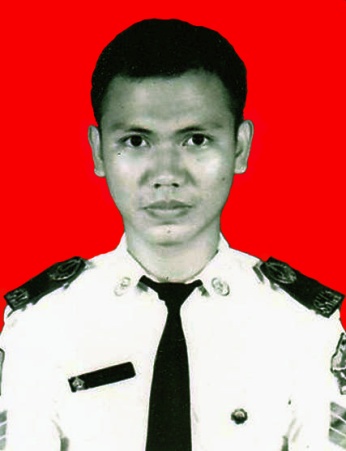 Nama				: CHAERIL FAJRITempat, Tanggal Lahir	: Brebes, 22 Mei 1995Jenis Kelamin		 	: Laki-lakiAgama 			: IslamKewarganegaraan		: IndonesiaAlamat 			: Ds.Pende RT 01 RW 02				  Kec.Banjarharjo Kab.Brebes-Jawa TengahHP				: 085923100792E-mail				: satuataudua0@gmail.comBlogger			: http://grafika12345.blogspot.com/Facebook			:Chaeril FajriLATAR BELAKANG PENDIDIKANFormal2002 – 2008 : SDN Pende 022008 – 2011 : SMPN 1 Banjarharjo2011 – 2014 : SMKN 1 Mundu Cirebon (Teknik Komputer dan Jaringan) Non Formal2009-2010   	Kursus Komputer di Bimbel Andreas, Banjarharjo	 2012-2013    	Kursus Bahasa Jepang2012 		Kursus Corel Draw2013		Kursus Bahasa Inggris2012-2013   	Kursus KomputerPENGALAMAN ORGANISASI2010 		Anggota team bola SMPN 1 Banjarharjo2010		Anggota OSIS SMPN 1 Banjarharjo2010		Anggota Team MADING ENGLISH SMPN 1 Banjarharjo2011		Anggota English Club SMKN 1 Mundu-Cirebon2012-2013	Ketua Koperasi SMKN 1 Mundu Cirebon2012-2013	Komandan Seksi X STAF BATALYON TARUNA(OSIS) SMKN 1 Mundu-		CirebonPENGALAMAN KERJA2012		Praktik Kerja Lapangan (PKL) di CV.INDEXINDO (Toko Komputer)		Panjunan-Cirebon-Jawa Barat,Selama 2 bulan,yaitu:Setting PrinterInstalasi PC2013		Praktik Kerja Lapangan (PKL) di CV.CENDANA SOLUSINDI (Internet Service Provider) Sumber-Cirebon-Jawa Barat, Selama 3 Bulan, yaitu:		Instalasi Grounding di Rumah Sakit Paru Sidawangi Jawa BaratInstalasi Jaringan di RSIA Khalisah Palimanan dan RS Paru Sidawangi Jawa BaratPasang CCTV POLRES Sumber,Cirebon-Jawa Barat dan Bengkel Pertamina Juntinyuat-IndramayuPasang Antena Grid di Tower SPBU Kapetakan, Tower RS Paru Sidawangi, Tower Client di Indramayu dan Tower UNSWAGATI(Universitas Swadaya Gunung Jati) CirebonMaintenance di SMAN 4 Cirebon, SMAN 7 Cirebon, UNTAG Perhotelan Cirebon, Hotel Apita Tower, Hotel Penta, dan UNSWAGATI SERTIFIKATSertifikat Praktik Kerja Industri di CV.INDEXINDO-CIREBONSertifikat Praktik Kerja Industri di CV.CENDANA SOLUSINDOPiagam Penghargaan Sebagai Komandan Seksi X STAF BATALYON TARUNA (OSIS) SMKN 1 MunduSertifikat Peserta dalam Pelatihan Pembuatan Artikel dalam Weblog oleh UNPADSertifikat Kursus Komputer ( Corel Draw, Adobe Photoshop)Sertifikat Kursus Bahasa JepangSertifikat Kursus Bahasa InggrisSertifikat Pelatihan Perakitan PC Server ZyrexSertifikat Pelatihan Perakitan LCD Proyektor ZyrexKEMAMPUANKemampuan KomputerMs.Office 	(Word,Excel,Acces,Power Point,Publisher)Grafis		(Adobe Photoshop, Corel Draw, Photoscape)Video		(Movie Maker, Video Pad, Power Director, Camtasia)Networking 	(Web,Joomla, Dreamweaver,Blogger,Mikrotik)Perbaikan	(Sistem Operasi, Hardware, Networking)
Demikian daftar riwayat hidup ini saya buat dengan sebenar-benarnya dan dapat dipertanggungjawabkan.Hormat Saya,       Chaeril Fajri